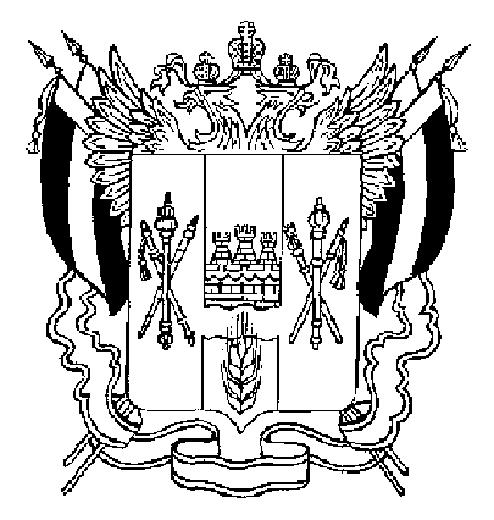 ПРАВИТЕЛЬСТВО РОСТОВСКОЙ ОБЛАСТИПОСТАНОВЛЕНИЕ от 08.11.2021  928г. Ростов-на-ДонуОб утверждении Перечня региональных мероприятий, направленныхна обеспечение информационной безопасности детей, производство информационной продукции для детей и оборот информационной продукции в Ростовской области на 2021 – 2027 годыВ соответствии с Федеральным законом от 29.12.2010 № 436-ФЗ «О защите детей от информации, причиняющей вред их здоровью и развитию», в целях создания безопасной информационной среды для защиты детей от  рисков, связанных с причинением информацией вреда здоровью и  (или)  физическому, духовному, нравственному развитию Правительство Ростовской области постановляет:1. Утвердить Перечень региональных мероприятий, направленных на обеспечение информационной безопасности детей, производство информационной продукции для детей и оборот информационной продукции в Ростовской области на 2021 – 2027 годы согласно приложению. 2. Настоящее постановление вступает в силу со дня его официального опубликования. 3. Контроль за выполнением настоящего постановления возложить на первого заместителя Губернатора Ростовской области Гуськова И.А.ГубернаторРостовской области		  В.Ю. ГолубевПостановление вносит министерство общего и профессиональногообразования Ростовской областиПриложениек постановлениюПравительстваРостовской областиот 08.11.2021 № 928ПЕРЕЧЕНЬрегиональных мероприятий, направленных на обеспечение информационной безопасности детей, производство информационной продукции для детей и оборот информационной продукции в Ростовской области на 2021 – 2027 годы№п/пНаименование мероприятияСрок исполненияИсполнитель№п/пНаименование мероприятияСрок исполненияИсполнитель12341.Создание организационно-правовых механизмов блокирования информационных каналов проникновения через источники массовой информации в детско-подростковую среду информации, причиняющей вред их здоровью, несовместимой с задачами гражданского становления детей и направленной на распространение откровенных антиобщественных тенденцийСоздание организационно-правовых механизмов блокирования информационных каналов проникновения через источники массовой информации в детско-подростковую среду информации, причиняющей вред их здоровью, несовместимой с задачами гражданского становления детей и направленной на распространение откровенных антиобщественных тенденцийСоздание организационно-правовых механизмов блокирования информационных каналов проникновения через источники массовой информации в детско-подростковую среду информации, причиняющей вред их здоровью, несовместимой с задачами гражданского становления детей и направленной на распространение откровенных антиобщественных тенденций1.1.Обязательное размещение на афишах мероприятий, проводимых в организациях, учреждениях культуры, соответствующих знаков информационной продукции, а также предварение перед началом зрелищного мероприятия звукового сообщения о  недопустимости или об ограничении присутствия на такой демонстрации детей соответствующих возрастных категорийвесь периодминистерство культуры Ростовской области1.2.Проведение профилактической работы с редакциями средств массовой информации и администраторами сайтов образовательных организаций в информационно-телекоммуникационной сети «Интернет» по предупреждению правонарушений и  обеспечению безопасности детей в информационно-телекоммуникационной сети «Интернет»весь периодминистерство общего и профессионального образования Ростовской области, национальный центр информационного противодействия терроризму и экстремизму в образовательной среде и сети Интернет, управление информационной политики Правительства Ростовской области 1.3.Расширение практик привлечения детей в качестве внештатных авторов региональных и муниципальных средств массовой информациивесь периодуправление информационной политики Правительства Ростовской области2.Сокращение числа детей, пострадавших от противоправного контента в интернет-среде, снижение преступности в сфере информационной безопасности и предупреждение рисков вовлечения детей в противоправную деятельность и правонарушений с использованием информационно-телекоммуникационных технологийСокращение числа детей, пострадавших от противоправного контента в интернет-среде, снижение преступности в сфере информационной безопасности и предупреждение рисков вовлечения детей в противоправную деятельность и правонарушений с использованием информационно-телекоммуникационных технологийСокращение числа детей, пострадавших от противоправного контента в интернет-среде, снижение преступности в сфере информационной безопасности и предупреждение рисков вовлечения детей в противоправную деятельность и правонарушений с использованием информационно-телекоммуникационных технологий2.1.Организация участия детей в мероприятиях, проектах и дистанционных образовательных программах Национального рейтинга детей и молодежи «Страна молодых»ежегодно, в соответствии с графиком проведения мероприятийминистерство общего и профессионального образования Ростовской области, департамент по делам казачества и кадетских учебных заведений Ростовской области, министерство по физической культуре и спорту Ростовской области, министерство труда и социального развития Ростовской области2.2.Реализация проекта «Интернет без угроз» по  выявлению противоправного контента в информационно-телекоммуникационной сети «Интернет»весь периодминистерство общего и профессионального образования Ростовской области, национальный центр информационного противодействия терроризму и экстремизму в образовательной среде и сети Интернет 2.3.Обеспечение эффективного функционирования многоканальной «горячей линии» детского телефона доверия с единым общероссийским номером 8-800-2000-122, в том числе по оказанию экстренной (консультативной) помощи несовершеннолетнимвесь периодминистерство труда и социального развития Ростовской области2.4.Обеспечение контроля за соблюдением возрастной классификации продукции образовательными организациями и учреждениями социального обслуживания семьи и детей, а также государственными и муниципальными библиотеками, обслуживающими несовершеннолетнихвесь периодминистерство общего и профессионального образования Ростовской области, департамент по делам казачества и кадетских учебных заведений Ростовской области, министерство по физической культуре и спорту Ростовской области, министерство труда и социального развития Ростовской области, министерство культуры Ростовской области2.5.Использование в деятельности образовательных организаций, организаций и учреждений культуры информационных ресурсов Министерства культуры Российской Федерации и федеральных учреждений культуры, в том числе сайтов «Культура.рф», Мариинского театра, «Мосфильм» и иныхвесь периодминистерство культуры Ростовской области, министерство общего и профессионального образования Ростовской области, департамент по делам казачества и кадетских учебных заведений Ростовской области, министерство по физической культуре и спорту Ростовской области2.6.Доклад Ростовской области о положении детей и семей, имеющих детей, информации  о  мероприятиях, направленных на  обеспечение информационной безопасности несовершеннолетнихежегодноминистерство труда и социального развития Ростовской области, министерство культуры Ростовской области, министерство общего и профессионального образования Ростовской области, департамент по делам казачества и кадетских учебных заведений Ростовской области, комитет по молодежной политике Ростовской области, министерство цифрового развития, информационных технологий и связи Ростовской области, управление информационной политики Правительства Ростовской области3.Повышение уровня информированности населения о возможностях защиты детей от информации, причиняющей вред их здоровью и развитиюПовышение уровня информированности населения о возможностях защиты детей от информации, причиняющей вред их здоровью и развитиюПовышение уровня информированности населения о возможностях защиты детей от информации, причиняющей вред их здоровью и развитию3.1.Проведение консультаций по защите детей от  интернет-угроз с родителями детей, находящихся в социально опасном положенииежеквартальноминистерство труда и социального развития Ростовской области3.2.Проведение родительских собраний и других просветительских мероприятий для родителей (законных представителей) детей по проблеме обеспечения информационной безопасности детей2 раза в годминистерство общего и профессионального образования Ростовской области, министерство труда и социального развития Ростовской области, департамент по делам казачества и кадетских учебных заведений Ростовской области, министерство по физической культуре и спорту Ростовской области3.3.Создание на сайтах образовательных организаций в информационно-телекоммуникационной сети «Интернет» разделов, посвященных вопросам информационной безопасности и цифровой грамотности детей I квартал 2022 г.министерство общего и профессионального образования Ростовской области, департамент по делам казачества и кадетских учебных заведений Ростовской области, министерство по физической культуре и спорту Ростовской области3.4.Подготовка и размещение в региональных и муниципальных средствах массовой информации материалов о защите детей от источников, причиняющих вред их здоровью и развитию, а также размещение в  эфире телевизионных каналов сюжетов по указанной темеежегодноминистерство общего и профессионального образования Ростовской области, министерство труда и социального развития Ростовской области, управление информационной политики Правительства Ростовской области, департамент по делам казачества и кадетских учебных заведений Ростовской области3.5.Введение модуля по вопросам обеспечения информационной безопасности в программы повышения квалификации работников образовательных организаций с 2022 годаминистерство общего и профессионального образования Ростовской области, государственное бюджетное учреждение дополнительного профессионального образования Ростовской области «Ростовский институт повышения квалификации и профессиональной переподготовки работников образования»3.6.Проведение Единого урока безопасности в информационно-телекоммуникационной сети «Интернет» и его мероприятийежегодно в соответствии с графикомминистерство общего и профессионального образования Ростовской области, департамент по делам казачества и кадетских учебных заведений Ростовской области, министерство по физической культуре и спорту Ростовской области3.7.Проведение разъяснительных профилактических мероприятий с несовершеннолетними по вопросам информационной безопасности и цифровой грамотности ежегодноминистерство общего и профессионального образования Ростовской области, департамент по делам казачества и кадетских учебных заведений Ростовской области, министерство по физической культуре и спорту Ростовской области, министерство труда и социального развития Ростовской области, министерство цифрового развития, информационных технологий и связи Ростовской области3.8.Проведение Южно-Российской межрегиональной научно-практической конференции-выставки «Информационные технологии в образовании»ежегодноминистерство общего и профессионального образования Ростовской области4.Повышение уровня использования средств фильтрации и иных аппаратно-программных и технико-технологических устройств для обеспечения повсеместной защиты детейПовышение уровня использования средств фильтрации и иных аппаратно-программных и технико-технологических устройств для обеспечения повсеместной защиты детейПовышение уровня использования средств фильтрации и иных аппаратно-программных и технико-технологических устройств для обеспечения повсеместной защиты детей4.1.Обеспечение контроля доступа в информационно-телекоммуникационной сети «Интернет» в образовательных организациях и учреждениях, предоставляющих социально значимые услуги детям в соответствии с федеральным законодательством об обеспечении информационной безопасности детейвесь периодминистерство общего и профессионального образования Ростовской области, департамент по делам казачества и кадетских учебных заведений Ростовской области, министерство по физической культуре и спорту Ростовской области, министерство труда и социального развития Ростовской области5.Проведение мониторинговых исследований по вопросам обеспечения безопасности и развития детей в информационном пространстве, направленной на выявление и определение сфер жизнедеятельности детейПроведение мониторинговых исследований по вопросам обеспечения безопасности и развития детей в информационном пространстве, направленной на выявление и определение сфер жизнедеятельности детейПроведение мониторинговых исследований по вопросам обеспечения безопасности и развития детей в информационном пространстве, направленной на выявление и определение сфер жизнедеятельности детей5.1.Обеспечение проведения мониторинга реализации образовательными организациями методических рекомендаций по ограничению в образовательных организациях доступа обучающихся к видам информации, распространяемой посредством информационно-телекоммуникационной сети «Интернет», причиняющей вред здоровью и (или) развитию детей, а также не соответствующей задачам образованияежегодно, декабрьминистерство общего и профессионального образования Ростовской области, департамент по делам казачества и кадетских учебных заведений Ростовской области, министерство по физической культуре и спорту Ростовской областиЗаместитель начальникауправления документационногообеспечения Правительства Ростовской области – начальникотдела нормативных документовВ.В. Сечков